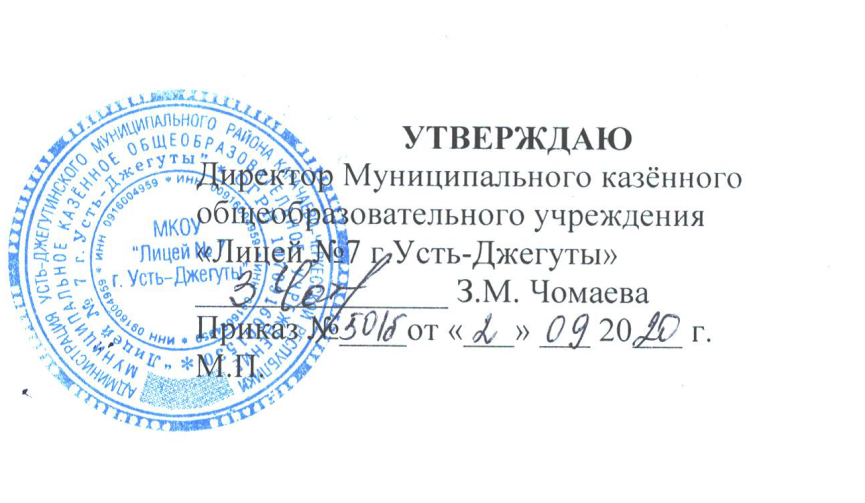 План внутришкольного контроля Муниципального казённого образовательного учреждения «Лицей № 7 г.Усть-Джегуты»  на 2020-2021 учебный годВопросы для контроляЦель контроляОбъекты контроляВид контроляМетоды контроляОтветственные лицаРезультаты контроля, место подведения итоговАвгуст1. Контроль за выполнением всеобучаАвгуст1. Контроль за выполнением всеобучаАвгуст1. Контроль за выполнением всеобучаАвгуст1. Контроль за выполнением всеобучаАвгуст1. Контроль за выполнением всеобучаАвгуст1. Контроль за выполнением всеобучаАвгуст1. Контроль за выполнением всеобуча1.Окончательное комплектование классов, подготовка сведений для ООО-1Сверка списков учащихся по классам. Классные руководители: класса дошкольной подготовки, 1-11 классовФронтальныйАнализ отчет ов, классных руководителей класса дошкольной подготовки, 1-11 классовДиректор З.М.ЧомаеваОтчет в ОО2. Готовность классных кабинетов к учебному году.Проверка состояния техники безопасности, готовности материальной базы, методического обеспечения.Диагностический Рейд по кабинетамДиректор лицея Чомаева З.М., зам. дир.по УР Боброва С.Ф., Гаппоева С.С.,  Узденов Ш.Х., зам. дир.по АХР Справка, совещание при директоре2. Контроль за лицейской  документацией2. Контроль за лицейской  документацией2. Контроль за лицейской  документацией2. Контроль за лицейской  документацией2. Контроль за лицейской  документацией2. Контроль за лицейской  документацией2. Контроль за лицейской  документацией1. Вводный инструктаж работников лицея по технике безопасностиПроверить правильность оформления журналов по ТБВсе работники  лицеяТематическийПроверка журналов по ТБДиректор З.М.ЧомаеваЖурналы по ТБ 3. Контроль за состоянием воспитательной работы3. Контроль за состоянием воспитательной работы3. Контроль за состоянием воспитательной работы3. Контроль за состоянием воспитательной работы3. Контроль за состоянием воспитательной работы3. Контроль за состоянием воспитательной работы3. Контроль за состоянием воспитательной работы1. Рекомендации по планированию воспитательной работы.Соответствие документации единым требованиям.Классные руководители 1-11 классовТематическийЗнакомство с общешкольным планом, распределение участков работы.Зам.директора по ВР  Боташева З.М. Совещание классных руководителейВопросы для контроляЦель контроляОбъекты контроляВид контроляМетоды контроляОтветственные лицаРезультаты контроля, место подведения итоговСентябрь1. Контроль за выполнением всеобучаСентябрь1. Контроль за выполнением всеобучаСентябрь1. Контроль за выполнением всеобучаСентябрь1. Контроль за выполнением всеобучаСентябрь1. Контроль за выполнением всеобучаСентябрь1. Контроль за выполнением всеобучаСентябрь1. Контроль за выполнением всеобуча1. Комплектование 1, 5 и 10 классовАнализ работы классных руководителей по охвату учебой всех учащихся.Классные руководители 1, 5 и 10 классовТематический Анализ отчетов, классных руководителейЗам. дир.по УР Боброва С.Ф., Гаппоева С.С.Анализ на заседании педсовета2.Оформление документации на учащихся, подлежащих обучению на дому и обучающихся с ОВЗКонтроль за оформлением документацииКлассные руководители, социальный педагог, педаго-психологТематическийКонтроль за оформлением документацииЗам. дир.по УР Боброва С.Ф., Гаппоева С.С.Справка2. Контроль за состоянием преподавания учебных предметов2. Контроль за состоянием преподавания учебных предметов2. Контроль за состоянием преподавания учебных предметов2. Контроль за состоянием преподавания учебных предметов2. Контроль за состоянием преподавания учебных предметов2. Контроль за состоянием преподавания учебных предметов2. Контроль за состоянием преподавания учебных предметов1. Входные контрольные срезы во 2-11-х классахПроверить уровень ЗУН учащихся на начало учебного года.Учащиеся 2-11-х классов.ТематическийКонтрольные работыЗам. дир.по УР Боброва С.Ф., Гаппоева С.С.Справка, совещание при зам. дир. по УР2. Уровень школьной зрелости учащихся первых  классов.Выявления стартового началаУчащиеся 1 классовДиагностический Тестирование, собеседование.Зам. дир.по УР Боброва С.Ф., Гаппоева С.С.,  учителя 1 классовСовещание при директоре3. Входные контрольные срезы в 5,6,7,8,9-х классах (ФГОС ООО)Проверить уровень ЗУН учащихся на начало учебного года.Учащиеся 5,6,7-х классов.ТематическийКонтрольные работыЗам. дир.по УР Гаппоева С.С.Справка4. Обеспеченность УМК педагогов и обучающихся.Установление соответствия учебников и программно-методического обеспечения региональному перечню УМК, рекомендованных к использованию в общеобразовательных учреждениях. Выявление наличия учебников у обучающихся, программно-методического обеспечения у педагоговУчащиеся 1-11-х классов, преподаватели. Предупредительный Собеседование с библиотекарем, классными руководителями. Проверка наличия учебников у обучающихся.Зам. дир.по ВР Боброва С.Ф., Гаппоева С.С.,  Узденова Ф.М., библиотекарьИнформация, совещание при директоре. 3. Контроль за лицейской  документацией3. Контроль за лицейской  документацией3. Контроль за лицейской  документацией3. Контроль за лицейской  документацией3. Контроль за лицейской  документацией3. Контроль за лицейской  документацией3. Контроль за лицейской  документацией1. Классные журналыПроверить правильность оформления классных журналовЖурналы класса дошкольной подготовки, 1-11-х классовТематическийПроверка журналовДиректор З.М. ЧомаеваСправка, анализ на совещании классных руководителей 2. Состояние личных дел учащихся класса дошкольной подготовки, 1, 5 и 10 классовПроверить работу классных руководителей 1, 5 и 10 классов по оформлению личных дел вновь прибывших учащихсяЛичные дела учащихся класса дошкольной подготовки,1, 5 и 10 классовПерсональныйПроверка личных делЗам.дир.по УР Боброва С.Ф.Справка, анализ на совещании классных руководителей3. Состояние личных дел учителейПроверить личные дела учителейЛичные дела учителейФронтальный Проверка личных делДиректор лицея Чомаева З.М.,Байрамукова М.А., секретарь4. Организация планирования учебно-методической деятельности педагоговПроанализировать своевременность и качество рабочих программ учителей, председателей МО.Планы работПерсональныйПроверка планов работЗам.дир.по УР Боброва С.Ф., Гаппоева С.С.,  Анализ на заседании педсовета5. Проверка дневников учащихся 2-11-х классовЕдиный орфографический режимУчащиеся 2-11-х классовТематический Анализ дневниковЗам.директора по ВР Боташева З.М.Справка, совещание классных руководителей. 6.Проверка рабочих программ по ФГОС ОООСоблюдение требованийУчителя ТематическийАнализ программЗаместители директора по УР,  руководители МОСправка4. Контроль за состоянием воспитательной работы4. Контроль за состоянием воспитательной работы4. Контроль за состоянием воспитательной работы4. Контроль за состоянием воспитательной работы4. Контроль за состоянием воспитательной работы4. Контроль за состоянием воспитательной работы4. Контроль за состоянием воспитательной работы1. Проверка воспитательных планов классных руководителейСоответствие документации единым требованиям.Планы воспитательной работы классных руководителей 1-11 классовТематическийАнализ воспитательных планов классных руководителей. Анализ работы с документациейЗам.директора по ВР Боташева З.М.Справка, совещание классных руководителей2. Изучение работы классного руководителя по профилактике детского дорожно-транспортного травматизма.Изучение эффективности мероприятий, направленных на профилактику асоциального поведения учащихсяклассные руководители, зам.директора по ВР Боташева З.М.ФронтальныйБеседа с классными руководителями, анализ соответствующего пункта ВПЗам.директора по ВР Боташева З.М.Справка5. Контроль за состоянием здоровья учащихся5. Контроль за состоянием здоровья учащихся5. Контроль за состоянием здоровья учащихся5. Контроль за состоянием здоровья учащихся5. Контроль за состоянием здоровья учащихся5. Контроль за состоянием здоровья учащихся5. Контроль за состоянием здоровья учащихся1. Организация питания учащихсяПроверить работу классных руководителей по организации питания школьниковКлассные руководители 1-11 классовТематическийСобеседование с классными руководителямиДиректорЧомаева З.М.Анализ на совещании классных руководителей2. Организация горячего питания для детей Проверить работу классных руководителей по организации питания школьниковКлассные руководители 1-11 классовТематическийСобеседование с классными руководителямиДиректорЧомаева З.М.Анализ на совещании классных руководителейОктябрь1. Контроль за выполнением всеобучаОктябрь1. Контроль за выполнением всеобучаОктябрь1. Контроль за выполнением всеобучаОктябрь1. Контроль за выполнением всеобучаОктябрь1. Контроль за выполнением всеобучаОктябрь1. Контроль за выполнением всеобучаОктябрь1. Контроль за выполнением всеобуча1. Работа с одаренными детьми. Составление индивидуального маршрута. Анализ работы классных руководителей с учащимися, имеющими повышенную мотивацию к учебно-познавательной деятельности.Классные руководители 2-11 классовПерсональный Анализ базы данных планов работниковЗам.дир.по УР Гаппоева С.С.План работы с одаренными детьми2. Организация работы с семьями, находящимися в трудной жизненной ситуации.Выявление предупреждение правонарушений.Учащиеся группы рискаТематический Собеседование, посещение учебных занятий.Социальный педагог Хапчаева М.Х.Справка3.Организация работы с подростками по профилактике наркомании и табакокуренияРабота по профилактике употребления ПАВУчащиеся 7-11 классовТематическийАнкетирование, беседы с представителями правоохранительных органовЗам.директора по ВР Боташева З.М.,Социальный педагог Хапчаева М.Х.Справка2. Контроль за состоянием преподавания учебных предметов2. Контроль за состоянием преподавания учебных предметов2. Контроль за состоянием преподавания учебных предметов2. Контроль за состоянием преподавания учебных предметов2. Контроль за состоянием преподавания учебных предметов2. Контроль за состоянием преподавания учебных предметов2. Контроль за состоянием преподавания учебных предметов1. Проверка техники чтения в 5-7 классахПроверка ЗУН учащихся 5-7-х классов при чтении незнакомого текстаУчащиеся 5-7-х классовПерсональныйТестированиеЗам.дир.по УР Боброва С.Ф.Совещание при завучах2. Состояние преподавания химии, биологии, географии Изучение уровня преподаванияУчителя химии, биологии, географии АдминистративныйПосещение уроковЗам.дир.по УР Боброва С.Ф., Гаппоева С.С.Справка, заседание педсовета3. Подготовка учащихся 9 и 11-х классов к итоговой аттестации. Выявление практической направленности учебных занятий; организация повторения учебного материала.Учащиеся 9 и 11 классовФронтальный Посещение учебных занятийЗам.дир.по УР Боброва С.Ф., Гаппоева С.С.Справка, совещание при директоре.4. Состояние преподавания курса ОРКСЭ в 4-х классахРабота учителя Учителя 4 классовФронтальный Посещение учебных занятийЗам.дир.по УР Боброва С.Ф.Справка2. Состояние преподавания  предметов в 5,6,7 классах (ФГОС ООО)Изучение уровня преподаванияУчителя  и учащиесяАдминистративныйПосещение уроковЗам.дир.по УР Гаппоева С.С.Справка3.Контроль за работой с одаренными детьмиИзучение уровня подготовленности обучающихся к проведению лицейского и муниципального этапов Всероссийской олимпиады школьников.Учителя-предметникиАдминистративныйПосещение дополнительных занятийЗам.дир.по УР Гаппоева С.С.Справка4.Контроль  и анализ проведения лицейского этапа Всероссийской олимпиады школьниковПроверка оформления  учителями-предметниками документацииЗам.директораАдминистративныйПосещение  занятийЗам.дир.по УР Гаппоева С.С.Справка3. Контроль за лицейской документацией3. Контроль за лицейской документацией3. Контроль за лицейской документацией3. Контроль за лицейской документацией3. Контроль за лицейской документацией3. Контроль за лицейской документацией3. Контроль за лицейской документацией1. Проверка классных журналов.Накопляемость оценокЖурналы 2-11 классовТематическийПроверка журналовЗам.дир.по УР Боброва С.Ф.Справка2. Проверка рабочих тетрадей 5-8 классовСоблюдение орфографического режима.Рабочие тетради 5-8 классовТематическийПроверка рабочих тетрадейЗам.дир.по УР Боброва С.Ф.Справка 3.Проверка работы с электронным журналом и дневникомСоблюдение требованийЖурналы 5,6,7 классаТематическийПроверка журналовЗам.дир.по УР Гаппоева С.С.Справка4.Проверка ведения документации по индивидуальному обучению обучающихсяСоблюдение требованийЖурналы и дневники, тетради по  индивидуальному обучениюТематическийПроверка журналов, тетрадей, дневниковЗам.директора по УР Боброва С.Ф.Справка4. Контроль за состоянием воспитательной работы4. Контроль за состоянием воспитательной работы4. Контроль за состоянием воспитательной работы4. Контроль за состоянием воспитательной работы4. Контроль за состоянием воспитательной работы4. Контроль за состоянием воспитательной работы4. Контроль за состоянием воспитательной работы1. Эффективность мер работы классного руководителя по профилактике правонарушений учащимисяКонтроль выполнения запланированной деятельности классными руководителямиПланы и дневники классных руководителейПерсональныйАнализ Зам.директора по ВР Боташева З.М.Совещание при директоре2. Проверка планов работы спортивных секций, кружковСоответствие документов единым требованиямПланы, программы работ спортивных секцийТематическийАнализ планов, анализ работыЗам.директора по ВР Боташева З.М.Справка 5. Контроль за состоянием методической работы5. Контроль за состоянием методической работы5. Контроль за состоянием методической работы5. Контроль за состоянием методической работы5. Контроль за состоянием методической работы5. Контроль за состоянием методической работы5. Контроль за состоянием методической работыОрганизация предметной недели начальных классовАнализ внеклассной работыВнеурочная деятельность учителей химии, биологии, географииТематическийПосещение, анализЗам.дир.по УВР Боброва С.Ф.Совещание при завучахСовместная работа лицея  и семьи  по педагогической поддержке детей из проблемных семейАнализ состояния совместной работы учителя, классные руководители.Тематический Круглый столЗам.директора по ВР Боташева З.М., социальный педагог Хапчаева М.Х., психолог Узденова М.М.СправкаНоябрь1. Контроль за выполнением всеобуча Неделя русского языка и литературы.Ноябрь1. Контроль за выполнением всеобуча Неделя русского языка и литературы.Ноябрь1. Контроль за выполнением всеобуча Неделя русского языка и литературы.Ноябрь1. Контроль за выполнением всеобуча Неделя русского языка и литературы.Ноябрь1. Контроль за выполнением всеобуча Неделя русского языка и литературы.Ноябрь1. Контроль за выполнением всеобуча Неделя русского языка и литературы.Ноябрь1. Контроль за выполнением всеобуча Неделя русского языка и литературы.1. Посещаемость уроков учащимисяВыявить причины пропуска уроковУчащиеся 5-11-х классовТематический Наблюдение, анализ журнала посещаемостиКлассные руководителиКлассные рабочие собрания 2. Контроль за состоянием преподавания учебных предметов2. Контроль за состоянием преподавания учебных предметов2. Контроль за состоянием преподавания учебных предметов2. Контроль за состоянием преподавания учебных предметов2. Контроль за состоянием преподавания учебных предметов2. Контроль за состоянием преподавания учебных предметов2. Контроль за состоянием преподавания учебных предметов1. Комплексное изучение 5, 10 классовИзучение уровня преподавания предметов и уровня ЗУН учащихсяПедагоги и учащиеся 5, 10 классовКлассно-обобщающийПосещение и анализ уроков и внеклассных мероприятийЗам.дир.по УР Боброва С.Ф., Гаппоева С.С.Справка, совещание при завучах2. Состояния преподавания русского языка, литературы.Изучение состояния организации учебного процесса; качества знаний и уровня успеваемости по предметуПреподаватель русского языка, литературы. Предметный Проверка документации, посещение учебных занятий, проведение контрольных срезов.Зам.дир.по УР Боброва С.Ф.Справка Контроль за состоянием преподавания  обучающихся с ОВЗ по ФГОСИзучение уровня преподавания предметов и соответствия ФГОСЗам.директора, руководитель МО начальных классов, учителя начальных классовТематическийПроверка документации, посещение учебных занятийЗам.дир.по УР Гаппоева С.С.Справка3. Контроль за лицейской документацией3. Контроль за лицейской документацией3. Контроль за лицейской документацией3. Контроль за лицейской документацией3. Контроль за лицейской документацией3. Контроль за лицейской документацией3. Контроль за лицейской документацией1. Классные журналыВыполнение требований к ведению классных журналовЖурналы 1-11 классовТематическийПроверка журналовЗам.дир.по УР Боброва С.Ф.Справка 2. Контрольные тетради 5-11 классовОрфографический режимКонтрольные тетрадиТематический Проверка контрольных тетрадейЗам.дир.по УР Боброва С.Ф., Гаппоева С.С.Справка 3. Выполнение образовательной программы лицея Выполнение календарно-тематического планирования в соответствии с программой.Тематический Проверка календарно-тематического планированияЗам.дир.по УР Боброва С.Ф., Гаппоева С.С.Справка 4. Контроль за состоянием воспитательной работы4. Контроль за состоянием воспитательной работы4. Контроль за состоянием воспитательной работы4. Контроль за состоянием воспитательной работы4. Контроль за состоянием воспитательной работы4. Контроль за состоянием воспитательной работы4. Контроль за состоянием воспитательной работы1. Выявление позитивной атмосферы на уроках кл.руков. в своих классах Изучение внутренней атмосферы классных коллективов, поиск позитивных моментовКлассные руководители 5-8 классовПерсональныйПосещение уроковЗам.директора по ВР Боташева З.М.Справка 2. Классные часы Эффективность форм и методов работы классного руководителя. Классные руководители1-11 классовПерсональныйПосещение классных часовЗам.директора по ВР Боташева З.М.Справка 3. Опрос и изучение работы кл.руков. по работе с детьми из опекунских семей Изучение опыта позитивных отношенийКлассные руководители, в чьих классах есть подопечныеПерсональныйТелефонный опрос, беседа с подопечнымиЗам.директора по ВР Боташева З.М., социальный педагог Хапчаева М.Х.Справка 4.Организация психологического и педагогического сопровождения обучающихся с ОВЗ и детьми-инвалидамиЭффективность форм и методов работы социального педагога и психологаСоциальный педагог, педагог-психологПерсональныйПроверка документации, беседа с подопечнымиЗам.директора по ВР Боташева З.МСправка5. Контроль за состоянием методической работы5. Контроль за состоянием методической работы5. Контроль за состоянием методической работы5. Контроль за состоянием методической работы5. Контроль за состоянием методической работы5. Контроль за состоянием методической работы5. Контроль за состоянием методической работы1. Работа над методической темой лицеяИзучить работу педагогов по реализации методической темы лицеяРабота педагогического коллектива над методической темой лицеяТематическийАнализ методической литературы, собеседование с учителямиДиректор З.М. Чомаева, зам.дир.по УВРзаседание педсовета2. Организация предметной недели русского языка и литературыАнализ внеклассной работыВнеурочная деятельность учителей русского языка и литературыТематическийПосещение, анализЗам.дир.по УР Боброва С.Ф., руководители МОСправка6. Контроль за преподаванием предметов в профильном (химико-биологический профиль)  10 классе6. Контроль за преподаванием предметов в профильном (химико-биологический профиль)  10 классе6. Контроль за преподаванием предметов в профильном (химико-биологический профиль)  10 классе6. Контроль за преподаванием предметов в профильном (химико-биологический профиль)  10 классе6. Контроль за преподаванием предметов в профильном (химико-биологический профиль)  10 классе6. Контроль за преподаванием предметов в профильном (химико-биологический профиль)  10 классе6. Контроль за преподаванием предметов в профильном (химико-биологический профиль)  10 классе1. Элективные курсы  для учащихся 10-го классаИзучение уровня преподавания элективных курсов Контроль за предметникамиПерсональныйПосещение уроков, собеседованиеБоброва С.Ф., зам.дир.по УРСправкаДекабрь1. Контроль за выполнением всеобучаДекабрь1. Контроль за выполнением всеобучаДекабрь1. Контроль за выполнением всеобучаДекабрь1. Контроль за выполнением всеобучаДекабрь1. Контроль за выполнением всеобучаДекабрь1. Контроль за выполнением всеобучаДекабрь1. Контроль за выполнением всеобуча1. Посещаемость уроков учащимисяАнализ работы классных руководителей по организации посещаемости уроковЖурнал посещаемости 5-8-х и 9-11-х кл.Тематический, ежедневныйАнализ журналовЗам.директора по ВР Боташева З.М.Справка, совещание классных руководителей2. Контроль за состоянием преподавания учебных предметов2. Контроль за состоянием преподавания учебных предметов2. Контроль за состоянием преподавания учебных предметов2. Контроль за состоянием преподавания учебных предметов2. Контроль за состоянием преподавания учебных предметов2. Контроль за состоянием преподавания учебных предметов2. Контроль за состоянием преподавания учебных предметов1. Обеспечение техники безопасности на уроках технологии, физкультуры.Проверка выполнения инструкций по охране труда, жизни и здоровья детей.Преподаватели физкультуры и технологииФронтальныйПосещение уроков, собеседование, проверка документацииЗам.дир.по УРБоброва С.Ф.Справка, совещание при директоре2. Усвоение учебного материала за первое полугодиеАнализ качества и успеваемости.Учащиеся 2-11-х классовАдминистративныйКонтрольные работыЗам.дир.по УРБоброва С.Ф.Справка, совещание при завучах, заседания при зам. дир. по УВР3. Подготовка 9 и 11 классов к итоговой аттестации. Выявление практической направленности учебных знаний, организация повторения учебного материала.Учащиеся 9 и 11 классовФронтальный Посещение уроков, собеседование, проверка документации, анализ работы (пробный экзамен)Зам.дир.по УР Боброва С.Ф., Гаппоева С.С.Справка4. Состояния преподавания математики, физики, информатики.Изучение состояния организации учебного процесса; качества знаний и уровня успеваемости по предметуПреподаватель математики, физики и информатики. Предметный Проверка документации, посещение учебных занятий, проведение контрольных срезов.Зам.дир.по УР Боброва С.Ф.Справка 
3. Контроль за состоянием воспитательной работы
3. Контроль за состоянием воспитательной работы
3. Контроль за состоянием воспитательной работы
3. Контроль за состоянием воспитательной работы
3. Контроль за состоянием воспитательной работы
3. Контроль за состоянием воспитательной работы
3. Контроль за состоянием воспитательной работы1. Работа с родителямиИзучение работы классных руководителей с родителями по предупреждении правонарушенийКлассные руководители 5-8 и 9-11 классовПерсональныйАнкетирование родителей, изучение воспитательного плана классных руководителейЗам.директора по ВР Боташева З.М.Справка 2. Посещение классных часов с целью ознакомления с системой проведения классных часов по профилактике наркомании, табококурения и алкоголизмаИзучение деятельности классных руководителей на классных часах по профилактике вредных привычекКлассные руководители 5-8 классовПерсональныйПосещение классных часов. Ознакомление с соответствующей графой в воспитательном плане классаЗам.директора по ВР Боташева З.М.Справка, совещание классных руководителей4. Контроль за состоянием методической работы4. Контроль за состоянием методической работы4. Контроль за состоянием методической работы4. Контроль за состоянием методической работы4. Контроль за состоянием методической работы4. Контроль за состоянием методической работы4. Контроль за состоянием методической работы1. Открытые уроки педагоговСвоевременность проведения и качество уроков; посещаемость другими педагогамиУроки педагоговТематическийАнализ уроковРуководители МОАнализ уроков, методсовет.2. Организация предметной недели истории, обществознания, географии и природоведенияАнализ внеклассной работыВнеурочная деятельность учителей математики, физики и информатикиТематическийПосещение, анализБоброва С.Ф.,зам.дир.поУРСовещание при завучах
5. Контроль за лицейской  документацией.
5. Контроль за лицейской  документацией.
5. Контроль за лицейской  документацией.
5. Контроль за лицейской  документацией.
5. Контроль за лицейской  документацией.
5. Контроль за лицейской  документацией.
5. Контроль за лицейской  документацией.1. Классные журналыАнализ работы предметников по выполнению требований к ведению кл. журналовКлассные журналыТематическийАнализ журналовБоброва С.Ф., зам.дир.по УРСправка2. Проверка рабочих тетрадей 2-4 классовДозировка домашнего заданияРабочие тетради 2-4 классовТематическийПроверка рабочих тетрадейБоброва С.Ф., зам.дир.по УРСправка 3. Проверка дневников учащихся 2-11-х классовОценки учителей в дневнике.Учащиеся 2-11-х классовТематический Анализ дневниковЗам.директора по ВР Боташева З.М.Справка, совещание классных руководителей. Январь1. Контроль за выполнением всеобучаЯнварь1. Контроль за выполнением всеобучаЯнварь1. Контроль за выполнением всеобучаЯнварь1. Контроль за выполнением всеобучаЯнварь1. Контроль за выполнением всеобучаЯнварь1. Контроль за выполнением всеобучаЯнварь1. Контроль за выполнением всеобуча1. Посещаемость уроков учащимися Анализ посещаемости уроков учащимися 1-4-х классовЖурнал посещаемости уроковТематический Анализ журналовБоброва С.Ф., зам.дир.по УРСправка 2.Посещаемость учащимися 9-11 классов дополнительных занятий по подготовке к ГИА ЕГЭАнализ посещаемостиучащимися 9-11 классов дополнительных занятий по подготовке к ГИА ЕГЭЖурнал посещаемости дополнительных занятийТематическийАнализ журналовЗам.дир.по УР Боброва С.Ф., Гаппоева С.С.Справка2. Контроль за состоянием преподавания учебных предметов2. Контроль за состоянием преподавания учебных предметов2. Контроль за состоянием преподавания учебных предметов2. Контроль за состоянием преподавания учебных предметов2. Контроль за состоянием преподавания учебных предметов2. Контроль за состоянием преподавания учебных предметов2. Контроль за состоянием преподавания учебных предметов1. Состояние преподавания технологии Изучение уровня преподавания технологииУчителя технологииАдминистративныйПосещение и анализ уроковБоброва С.Ф., зам.дир.по УРСправка3. Контроль за лицейской  документацией3. Контроль за лицейской  документацией3. Контроль за лицейской  документацией3. Контроль за лицейской  документацией3. Контроль за лицейской  документацией3. Контроль за лицейской  документацией3. Контроль за лицейской  документацией1. Классные журналыАнализ работы предметников по выполнению требований к ведению кл. журналовКлассные журналыТематическийАнализ журналовБоброва С.Ф., зам.дир.по УРИнформация, совещание при завучах2. Поурочные планы педагоговАнализ умений педагогов правильно составлять поурочные планыПоурочные планыТематическийАнализ плановЗам.директора по ВР Боташева З.М.Анализ планов, оперативное совещание педагогов4. Контроль за состоянием воспитательной работы4. Контроль за состоянием воспитательной работы4. Контроль за состоянием воспитательной работы4. Контроль за состоянием воспитательной работы4. Контроль за состоянием воспитательной работы4. Контроль за состоянием воспитательной работы4. Контроль за состоянием воспитательной работы1. Контроль воспитательной работы по гражданско-патриотическому воспитаниюПроверка соответствия намеченных в плане мероприятий по гражданско-патри-отическому воспитанию и проводимой в связи с этой целью работой. Определение результативности и эффективности работы.Классные руководители 9-11 классовПерсональныйАнализ соответст-вующего раздела плана воспитательной работы классного руководителя. Посещение классных часов, мероприятий. НаблюдениеЗам.директора по ВР Боташева З.М.Справка2. Повышение и эффективность профориентационной работыПроверка соответствия намеченных мероприятий с проводимыми мероприятиями.Классные руководители 1-4 и 5-8 классовПерсональныйПосещение занятий, проверка документации, анкетирование учащихся, собеседованиеЗам.директора по ВР Боташева З.М.Справка5. Контроль за состоянием методической работы5. Контроль за состоянием методической работы5. Контроль за состоянием методической работы5. Контроль за состоянием методической работы5. Контроль за состоянием методической работы5. Контроль за состоянием методической работы5. Контроль за состоянием методической работы1. Работа над методической темой лицеяАнализ планов самообразования, диагностика профессиональной деятельности учителейПланы самообразования ТематическийАнализ плановРуководители МОАнализ планов на заседании МО2. Работа МОПроверить правильность оформления протоколов и проанализировать выполнение планов работПротоколы заседаний МОТематическийАнализ протоколовРуководители МОАнализ планов на заседаниях МО3. Проведение предметной недели иностранного языка, математикиВлияние недели на развитие интереса учащихся к изучаемому предметуРабота учителей технологиТематическийПосещение внеклассных мероприятийЗам. дир. по УР,Руководители МОСправкаФевраль1. Контроль за выполнением всеобучаФевраль1. Контроль за выполнением всеобучаФевраль1. Контроль за выполнением всеобучаФевраль1. Контроль за выполнением всеобучаФевраль1. Контроль за выполнением всеобучаФевраль1. Контроль за выполнением всеобучаФевраль1. Контроль за выполнением всеобуча1. Посещаемость уроков учащимисяАнализ посещаемости уроков учащимися 11-х кл.Журнал посещаемости уроковТематический Анализ журналовЗам.дир.поУРБоброва С.Ф.Справка 2. Работа с одаренными детьмиАнализ выполнения плана работы с одаренными детьми в I-ом полугодие уч.годаПлан работы с одаренными детьмиТематический Анализ планаГаппоева С.С.,  зам. дир.по УРСправка, педсовет3.Работа с обучающимися с ОВЗАнализ выполнения плана работы с  детьми  с ОВЗ в I-ом полугодие уч.годаРабочие программы, журналы, дневникиТематическийАнализ  документацииЗам.директора по УР Гаппоева С.С.Справка, педсовет2. Контроль за состоянием преподавания учебных предметов2. Контроль за состоянием преподавания учебных предметов2. Контроль за состоянием преподавания учебных предметов2. Контроль за состоянием преподавания учебных предметов2. Контроль за состоянием преподавания учебных предметов2. Контроль за состоянием преподавания учебных предметов2. Контроль за состоянием преподавания учебных предметов1. Состояние преподавания истории, обществознанию и ОБЖИзучение уровня преподавания и знаний учащихсяПреподаватели, учащиеся 5-11-х классовАдминистративныйПосещение и анализ уроковЗам.директора по УР Боброва С.Ф., Гаппоева С.С.Справка, педсовет2 Комплексное изучение 4, 9 классовИзучение уровня преподавания предметов и ЗУН учащихсяПедагоги и учащиеся Классно-обобщающийПосещение и анализ уроков и внеклассных мероприятийБоброва С.Ф., Гаппоева С.С.Справка, педсовет3. Мониторинг готовности выпускников 11-х классов к сдаче ЕГЭПроверить готовность учащихся 11-х классов к сдаче ЕГЭУчащиеся 11-х классовТематический Репетиционные ЕГЭБоброва С.Ф.Справка, заседание МО3. Контроль за лицейской  документацией3. Контроль за лицейской  документацией3. Контроль за лицейской  документацией3. Контроль за лицейской  документацией3. Контроль за лицейской  документацией3. Контроль за лицейской  документацией3. Контроль за лицейской  документацией1. Проверка дневниковАнализ состояния дневников и связи через них с родителямиКлассные руководители 2-9-х классовТематическийАнализ дневниковБоташева З.М.Справка, совещание классных руководителей2. Классные журналыПосещаемость, накопляемость оценокКлассные журналыТематическийАнализ журналовБоброва С.Ф.Справка, совещание при завучах3. Проверка тетрадей в 9,11 классах по подготовке к экзаменам.Качество проверки, работа над ошибкамиРабочие тетради 9 и 11 классовТематическийПроверка рабочих тетрадейБоброва С.Ф., Гаппоева С.С.Справка 4.Проверка ведения документации по индивидуальному обучению обучающихсяСоблюдение требованийЖурналы и дневники, тетради по  индивидуальному обучениюТематическийПроверка журналов, тетрадей, дневниковЗам.директора по УР Боброва С.Ф.Справка4. Контроль за состоянием воспитательной работы4. Контроль за состоянием воспитательной работы4. Контроль за состоянием воспитательной работы4. Контроль за состоянием воспитательной работы4. Контроль за состоянием воспитательной работы4. Контроль за состоянием воспитательной работы4. Контроль за состоянием воспитательной работы1.Работа кл. руководителей 1-11 классов по патриотическому и гражданскому воспитаниюЭффективность работы по патриотическому воспитанию Кл.руководители ТематическийПосещение классных часов мероприятийЗам.директора по ВР Боташева З.М.Справка2. Контроль воспитательной работы по гражданско-патриотическому воспитаниюПроверка соответствия намеченных в плане мероприятий по гражданско-патриотическому воспитанию и проводимой в связи с этой целью работой. Определение результативности и эффективности работы.Классные руководители 9-11 классовПерсональныйАнализ соответствующего раздела плана воспитательной работы классного руководителя. Посещение классных часов, мероприятий. НаблюдениеЗам.директора по ВР Боташева З.М.Справка3. Эстетическое оформление воспитательного процесса в классе (классные уголки, наглядные тематические материалы, использование технических средств)Изучение классных коллективов с целью выявления работы классного руководителя по эстетическому воспитаниюКлассные руководители 1-4 и 5-8 классовПерсональный Наблюдение Зам.директора по ВР Боташева З.М.Совещание при директоре5. Контроль за состоянием методической работы5. Контроль за состоянием методической работы5. Контроль за состоянием методической работы5. Контроль за состоянием методической работы5. Контроль за состоянием методической работы5. Контроль за состоянием методической работы5. Контроль за состоянием методической работы1. Проведение предметной недели математики,  информатики, ОБЖ и физкультурыВлияние мероприятий недели на развитие и творчества учащихсяРабота учителей ОБЖ истории и обществознанияТематическийПосещение внеклассных мероприятийЗам.дир.по УР Боброва С.Ф., Гаппоева С.С.,руководители МОСправка, приказ, заседание МО2. Работа творческих групп по применению информационных технологийАнализ работы МО, временных творческих группВременные творческие группы педагогов и МО АдминистративныйАнализ научно-методических проблемных тем педагоговЗам.дир.по УР Боброва С.Ф., руководители МОЗаседание МО6. Контроль за состоянием здоровья учащихся6. Контроль за состоянием здоровья учащихся6. Контроль за состоянием здоровья учащихся6. Контроль за состоянием здоровья учащихся6. Контроль за состоянием здоровья учащихся6. Контроль за состоянием здоровья учащихся6. Контроль за состоянием здоровья учащихся1. Выполнение правил техники безопасности в особо опасных кабинетахНаличие инструкций по ТБ, своевременность и качество проведения инструктажа по ТБЗаведующие кабинетамиТематическийПроверка работы кабинетовДиректор Чомаева З.М., Зам.дир.по УР Боброва С.Ф., Справка, приказМарт1. Контроль за выполнением всеобучаМарт1. Контроль за выполнением всеобучаМарт1. Контроль за выполнением всеобучаМарт1. Контроль за выполнением всеобучаМарт1. Контроль за выполнением всеобучаМарт1. Контроль за выполнением всеобучаМарт1. Контроль за выполнением всеобуча1. Эффективность и качество проводимых воспитательных мероприятий Анализ работы классных руководителей Учащиеся АдминистративныйСобеседование, наблюдениеЗам.директора по ВР Боташева З.М.Справка, совещание классных руководителей2. Контроль за состоянием преподавания учебных предметов2. Контроль за состоянием преподавания учебных предметов2. Контроль за состоянием преподавания учебных предметов2. Контроль за состоянием преподавания учебных предметов2. Контроль за состоянием преподавания учебных предметов2. Контроль за состоянием преподавания учебных предметов2. Контроль за состоянием преподавания учебных предметов1. Посещение уроков ИЗОИзучение уровня преподавания ЗУН учащихсяУчителя и учащиеся Административный Посещение уроковЗам.дир.по УР Боброва С.Ф.,Справка, педсовет3. Контроль за лицейской  документацией3. Контроль за лицейской  документацией3. Контроль за лицейской  документацией3. Контроль за лицейской  документацией3. Контроль за лицейской  документацией3. Контроль за лицейской  документацией3. Контроль за лицейской  документацией1. Классные журналыСоблюдение единых требований к ведению журналовЖурналы2-11-х классов ТематическийИзучение журналовЗам.дир.по УР Боброва С.Ф.,Справка, педсовет2.Электронный дневник и журналСоблюдение единых требованийЖурналы и дневники 5,6-х классовТематическийИзучение журналовЗам.дир.по УР Гаппоева С.С.Справка, педсовет4. Контроль за состоянием воспитательной работы4. Контроль за состоянием воспитательной работы4. Контроль за состоянием воспитательной работы4. Контроль за состоянием воспитательной работы4. Контроль за состоянием воспитательной работы4. Контроль за состоянием воспитательной работы4. Контроль за состоянием воспитательной работы1. Проверка работы с детьми отклоняющегося поведенияСоответствие проводимой работы с запланированной работой классных руководителейКлассные руководители ПерсональныйАнализ документации. Анализ посещения ими уроковСоциальный педагогСовещание кл. руководителей. 2. Состояние спортивно- оздоровительной деятельности в лицееИзучение спортивно-оздоровительной деятельности в лицее. Выявление новых форм проведения соревнований Учителя физкультурыТематический Посещение спортивных соревнований, беседы.Зам.дир.по ВР Боташева З.М.Справка5. Контроль за состоянием методической работы5. Контроль за состоянием методической работы5. Контроль за состоянием методической работы5. Контроль за состоянием методической работы5. Контроль за состоянием методической работы5. Контроль за состоянием методической работы5. Контроль за состоянием методической работы1. Итоги  муниципального этапа предметных олимпиадАнализ работы учителей по индивидуальным маршрутам одаренных детей.Эффективность работы с одаренными детьмиТематическийАнализ итогов районных и республиканских олимпиадЗам.дир.по УР Гаппоева С.С.Справка, приказ, педсовет2. Проведение семинаров в рамках МОПроанализировать качество МОУчителя-предметникиТематическийПосещение и анализЧлены администрации Справка3. Проведение предметной недели химии и биологии, технологииВлияние мероприятий недели на развитие и творчества учащихсяРабота учителей ИЗО и музыкиТематическийруководителиЗам.дир.по УР, председатели МОСправка, приказ, заседание МОАпрель1. Контроль за состоянием воспитательной работы Апрель1. Контроль за состоянием воспитательной работы Апрель1. Контроль за состоянием воспитательной работы Апрель1. Контроль за состоянием воспитательной работы Апрель1. Контроль за состоянием воспитательной работы Апрель1. Контроль за состоянием воспитательной работы Апрель1. Контроль за состоянием воспитательной работы 1. Посещение классных мероприятийИзучение деятельности классных руководителей по организации внутри-классных мероприятийКлассные руководители 5-8 классовТематическийПосещение классных часовЗам.директора по ВР Боташева З.М.Совещание при директоре 2. Занятость учащихся внеурочной деятельностьюПроверка посещаемости кружков, секцийКлассные руководители ТематическийАнализ воспитательного плана и ознакомление с дневниками кл. руководителейЗам.директора по ВР Боташева З.М.Справка2. Контроль за состоянием методической работы2. Контроль за состоянием методической работы2. Контроль за состоянием методической работы2. Контроль за состоянием методической работы2. Контроль за состоянием методической работы2. Контроль за состоянием методической работы2. Контроль за состоянием методической работы1. Проведение предметной недели родного языка и литературы, внеурочной деятельностиАнализ уровня организаций внеклассных мероприятийРабота МОАдминистративныйПосещение и анализ внеклассных мероприятийДиректор Отчет МО, приказ2. Инновации в проведении библиотечных уроковАнализ уровня подготовки библиотечных уроков. Роль библиотеки в инновационной деятельности лицеяБиблиотекарь Тематический Посещение мероприятийЗам.дир.по УР Боброва С.Ф.Отчет МО 3. Работа над методической темой лицеяАнализ выполнения программы по реализации методической темы лицеяРабота МО, ТематическийМетодическая неделяЗам.дир.поУРСправка, педсовет3. Контроль за работой по подготовке к экзаменам3. Контроль за работой по подготовке к экзаменам3. Контроль за работой по подготовке к экзаменам3. Контроль за работой по подготовке к экзаменам3. Контроль за работой по подготовке к экзаменам3. Контроль за работой по подготовке к экзаменам3. Контроль за работой по подготовке к экзаменам1. Составление экзаменационного материала по проведению промежуточной аттестацииКачество подготовки экзаменационного материалаЭкзаменационный материалИтоговый Анализ экзаменационных материаловЗам.дир.поУР, руководители МОПриказ, заседания МО, методического совета4. Контроль за лицейской документацией4. Контроль за лицейской документацией4. Контроль за лицейской документацией4. Контроль за лицейской документацией4. Контроль за лицейской документацией4. Контроль за лицейской документацией4. Контроль за лицейской документацией1. Классные журналы 9, 11 классовСоблюдение единых требований к ведению журналов, объективность итоговых оценок.Журналы9-11-х классов ТематическийИзучение журналовЗам.дир.поУР Боброва С.Ф.Справка, педсовет5. Контроль за состоянием преподавания учебных предметов5. Контроль за состоянием преподавания учебных предметов5. Контроль за состоянием преподавания учебных предметов5. Контроль за состоянием преподавания учебных предметов5. Контроль за состоянием преподавания учебных предметов5. Контроль за состоянием преподавания учебных предметов5. Контроль за состоянием преподавания учебных предметов1. Посещение уроков английского  языкаИзучение уровня преподавания ЗУН учащихсяУчителя и учащиеся Административный Посещение уроковЗам.дир.поУРСправка, педсовет2. Посещение уроков 5,6 классов (ФГОС ООО)Изучение уровня преподавания ЗУН учащихсяУчителя и учащиеся Административный Посещение уроковЗам.дир.поУР Гаппоева С.С.Справка, педсоветМай1. Контроль за состояние преподавания учебных предметовМай1. Контроль за состояние преподавания учебных предметовМай1. Контроль за состояние преподавания учебных предметовМай1. Контроль за состояние преподавания учебных предметовМай1. Контроль за состояние преподавания учебных предметовМай1. Контроль за состояние преподавания учебных предметовМай1. Контроль за состояние преподавания учебных предметов1. Организация промежуточной аттестацииВыявление практической направленности учебных занятий; организации повторения учебного материала Учащиеся 3-8-х, 10-х классовАдминистративный Контрольные срезыЗам.дир.поУРБоброва С.Ф., Гаппоева С.С.Справка, приказ4. Выполнение образовательных программПроверить выполнение учебных программ по предметамКлассные журналыАдминистративныйСобеседованиеЗам.дир.поУРБоброва С.Ф.Справка, приказ2. Контроль за лицейской документацией2. Контроль за лицейской документацией2. Контроль за лицейской документацией2. Контроль за лицейской документацией2. Контроль за лицейской документацией2. Контроль за лицейской документацией2. Контроль за лицейской документацией1. Классные журналыВыполнения рабочих программ за годЖурналы 1-11-х классовФронтальный Классные журналыЗам.дир.поУРБоброва С.Ф.Справка, приказ2. Проверка личных дел учащихсяСоблюдение требований к оформлению личных делЛичные дела учащихся 1-11-х классовФронтальныйЛичные делаЗам.дир.поУРБоброва С.Ф.Справка, приказ3. Проверка работы с электронным дневником Соблюдение требований5,6,7 классФронтальныйКлассные журналыГаппоева С.С.Справка3. Контроль за состоянием воспитательной работы 3. Контроль за состоянием воспитательной работы 3. Контроль за состоянием воспитательной работы 3. Контроль за состоянием воспитательной работы 3. Контроль за состоянием воспитательной работы 3. Контроль за состоянием воспитательной работы 3. Контроль за состоянием воспитательной работы 1. Посещение классных часовПроверка работы классных руководителей по изучению ПДДКлассные руководители 9, 11 классовТематическийАнализ посещенных классных часов. Зам.директора по ВР Боташева З.М.СправкаИюньИюньИюньИюньИюньИюньИюнь1. Изучение результативности учебного процессаАнализ уровня  подготовленностиучащихся 9 и 11 классовРезультаты итого-вой аттестации 9 и 11-х классов, про-межуточной аттестации учащихся 2-8 и 10-х классовИтоговыйАнализ протоколовДиректор, Зам.дир.поУРПодготовка педсовета (август)2. Контроль оформления аттестатов выпускниковПравильность и своевременность оформления аттестатов выпускниковАттестатыИтоговыйПроверка копий аттестатов и журналов выдачи аттестатовДиректор, Зам.дир.поУРСправка3.Самоанализ учителей предметниковРезультативность работы учителя по итогам учебного годаЛист самоанализаИтоговыйРезультативность работы учителя по итогам учебного годаРуководители МОСправка4.Контроль за проведением МО Анализ работы МО за 2016-2017Анализ работыИтоговыйАнализ работы МО за 2017-2018 учебный годРуководители МОАнализ работы МО за 2017-2018 учебный год5.Составление анализа работы лицей за 2016-2017 учебный годАнализ работы лицея за 2016-2017Анализ работыИтоговыйАнализ работы лицея  за 2017-2018 учебный годЗам.дир. по УР Боброва С.Ф., Гаппоева С.С., зам.дир. по ВР Анализ работы лицея за 2017-2018 учебный год6.Составление плана работы на 2017-2018 учебный годуч.г.План работы лицея на 2017-2018 учебный годПлан работы лицея на 2017-2018 учебный годПерспективныйПлан работы лицея на 2017-2018 учебный годЗам.дир. по УР Боброва С.Ф., Гаппоева С.С., зам.дир. по ВРПлан работы лицея на 2017-2018 учебный год